Publicado en Madrid el 12/11/2019 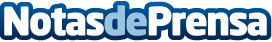 Claves para una publicidad inmobiliaria efectiva, informa Avanza ComunicaciónLa efectividad de la publicidad inmobiliaria se mide principalmente en relación a la cantidad de personas que al momento de mirar el anuncio reacciona de la forma planteada y planificadaDatos de contacto:Avanza ComunicaciónWeb: https://www.avanzacomunicacion.com/952 225 396Nota de prensa publicada en: https://www.notasdeprensa.es/claves-para-una-publicidad-inmobiliaria Categorias: Inmobiliaria Marketing Madrid http://www.notasdeprensa.es